                 FZ.2380.18.C.24.2024INFORMACJA Z OTWARCIA OFERTDotyczy postępowania o udzielenie zamówienia publicznego na:PRZEBUDOWĘ I MODERNIZACJĘ BUDYNKU ADMINISTRACYJNEGO KOMENDY WOJEWÓDZKIEJ POLICJI W BIAŁYMSTOKU przy ul. H. SIENKIEWICZA 65  (postępowanie 18/C/24)Zamawiający, Komenda Wojewódzka Policji w Białymstoku, działając na podstawie art. 222 ust. 5 ustawy Prawo zamówień publicznych (tekst jedn. Dz. U. z 2023 r. poz. 1605 ze zm.), przekazuje poniższe informacje:Zestawienie złożonych w postępowaniu ofert:Białystok, dnia 05 czerwca 2024 rokuBiałystok, dnia 05 czerwca 2024 rokuBiałystok, dnia 05 czerwca 2024 rokuBiałystok, dnia 05 czerwca 2024 rokuBiałystok, dnia 05 czerwca 2024 roku                         ZastępcaKomendanta Wojewódzkiego Policji w Białymstoku                         ZastępcaKomendanta Wojewódzkiego Policji w Białymstoku                         ZastępcaKomendanta Wojewódzkiego Policji w BiałymstokuNr ofertyNazwa(firma)i adres WykonawcyCena ofertowa brutto(w zł)1FHU ATIS DOM Wojciech Jurczukul. Składowa 11 lok. 28, 15-399 Białystok936.348,00 zł2DANWIK Łukasz Korkuz Zakład Remontowo – Budowlanyul. Gajowa 30 lok. 17, 15-794 Białystok869.975,31 zł3SOLID Kamil Tryznaul. Bitwy Białostockiej 8/34, 15-103 Białystok1.042.000,00 zł4ENERI Damian SulewskiBoczki – Świdrowo 42, 19-200 Grajewo996.300,00 zł5PROKREO Marcin JarońkoAntoniuk Fabryczny 16/2, 15-741 Białystok867.027,00 zł6MAKRO – TECH Kamil Romanowiczul. Orląt Lwowskich 12, 15-698 Białystok923.730,00 zł7HYDRATEC Sp. z o.o.ul. Por. Anatola Radziwonika 12, 15-166 Białystok1.168.500,00 zł8MEGADOM Adam Kowalewskiul. 42 Pułku Piechoty 72G, lok. 515-181 Białystok1.029.705,35 zł 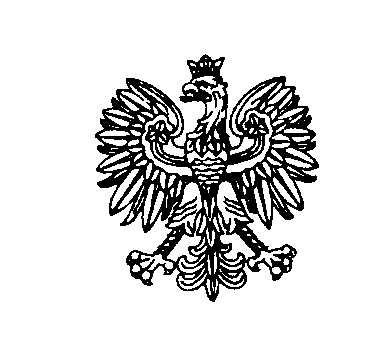 